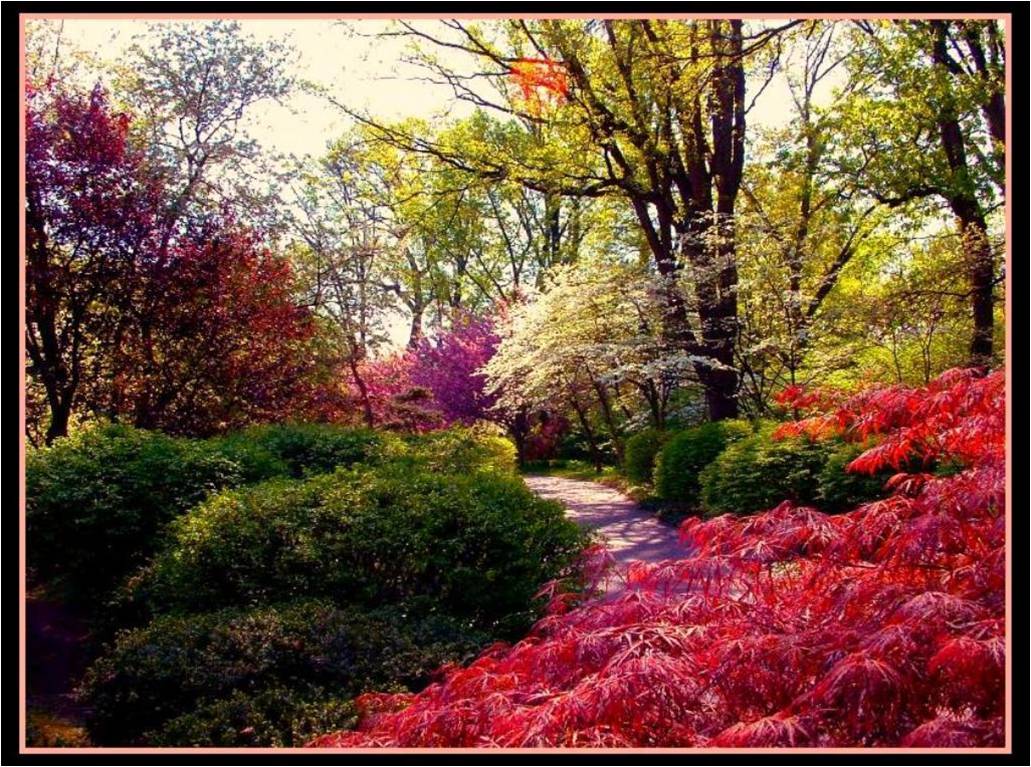 Un fabuleux jardin.
 
 
 
Dans un splendide écrin de verdure et de fleurs
 J'ai vagabondé à la recherche du bonheur.
 Le doux zéphyr a fredonné pour moi
 Parmi les feuillages des refrains de joie.
 Il a caressé ma peau en m'enrobant de senteurs,
 Les effluves fleuris m'enivraient de tendre douceur.
 Le décor était paradisiaque, des arbustes colorés
 Agrémentés de parterres multicolores à leurs pieds
 Harmonisaient les tons pour un plaisir divin.
 Les plantes les plus vivaces avaient l'espace restreint,Délimité par des petites haies de buis nains
 Adroitement taillées pour offrir une vue sereine.
 Coulant à côté d'une merveilleuse feuillée d'érables,Une cascade sublime étend sa chevelure adorable
 Du haut des rochers qu'elle gravit doucettement
 Dans un murmure délicieux, romantique, apaisant.
 Un plan d'eau bordé de fresques poétiques
 Calque dans son miroir la beauté féerique
 De cette merveilleuse végétation, la création
 Nous livre ici sa magnificence, brodée d'émotions.
 
Marie Laborde.